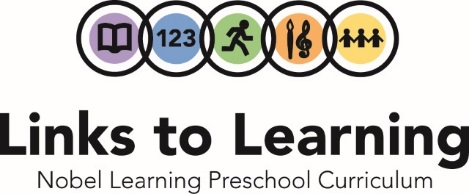 1AM: Bagels w/ Cream CheesePM: Crackers w/ Cheese slices2AM: Waffles w/ Fresh FruitPM: Cheez It w/ fruit3AM: Rice Krispies w/ MilkPM: Goldfish & Juice4AM: Cereal w/milkPM: Quesadillas & Fresh Fruit7AM: Cereal/ Milk & FruitPM: Pretzels & Juice *8AM: Cereal & MilkPM: Crackers & Sliced Cheese9AM: Animal Crackers, Fresh FruitPM: Cheez-its & Fresh Fruit10AM: Pancakes w/ Fresh FruitPM: Cheese Quesadillas/Fresh Fruit11AM: Graham Crackers w/ Cream Cheese PM: Vanilla Wafers & Fresh Fruit14AM: Bagels w/ Cream CheesePM: Ritz Crackers /Cheese slices15AM: Waffles & MilkPM: Animal Crackers w/ Fresh Fruit16AM: Graham Crackers & MilkPM:  Ritz Crackers & Cheese17AM: Cereal & MilkPM: Tortillas w/ Cream Cheese18AM: Kix w/MilkPM: Goldfish & Fresh Fruit21AM: Graham Crackers with Cream CheesePM: Ritz Crackers & Cheese 22AM: Cereal & MilkPM: Animal Crackers & Juice23AM Tortillas w/ Cream CheesePM Toasted O’ w/ Milk24AM Waffles w/ fruitPM Cheese Quesadillas25AM: Bagels w/ Cream CheesePM: Pretzels w/ Fresh Fruit28AM: Pancakes w/ Fresh FruitPM Ritz Crackers /Cheese slices29AM Tortillas w/ Cream CheesePM Toasted O’ w/ Milk30AM: Cereal & MilkPM Cheese Quesadillas31AM: Bagels w/ Cream CheesePM: Pretzels w/ Fresh Fruit*Toddler and Infants will be given alternative choices such as applesauce, cheese or crackers for these items and will be given milk or water as a choice of beverage. Fresh Fruit will be cut into small bite sized pieces and consists of bananas, apples, pears or oranges and offered at all snacks.*Toddler and Infants will be given alternative choices such as applesauce, cheese or crackers for these items and will be given milk or water as a choice of beverage. Fresh Fruit will be cut into small bite sized pieces and consists of bananas, apples, pears or oranges and offered at all snacks.*Toddler and Infants will be given alternative choices such as applesauce, cheese or crackers for these items and will be given milk or water as a choice of beverage. Fresh Fruit will be cut into small bite sized pieces and consists of bananas, apples, pears or oranges and offered at all snacks.*Toddler and Infants will be given alternative choices such as applesauce, cheese or crackers for these items and will be given milk or water as a choice of beverage. Fresh Fruit will be cut into small bite sized pieces and consists of bananas, apples, pears or oranges and offered at all snacks.*Toddler and Infants will be given alternative choices such as applesauce, cheese or crackers for these items and will be given milk or water as a choice of beverage. Fresh Fruit will be cut into small bite sized pieces and consists of bananas, apples, pears or oranges and offered at all snacks.